to DVGW CERT GmbH, Bonn, for the certification and surveillance or modification of the certification or surveillance of technical water components and products for DVGW conformity mark hygiene.1) Only one applicant, one certificate holder and one invoicee may be specified2) List further production plants or models on a separate sheet1.  Certification procedure:Conformation of conformity from drinking water hygiene qualification of products Requested Certification mark: DVGW Certification mark hygiene                                                                                                                                               (subject to an additional charge)*  A „component group“ is an assembled product consisting of several components which is not a functional end product, e.g. a cartridge     for installation in a sanitary fitting.** A functional end product, such as a fitting, for example, is referred to as an „composite product“.2.	Testing laboratories(Monitoring procedure in the production phase for procedure "1+")3.	Linking4.	Modification of certifications or renewals5.	Technical specifications:Please attach a component - or product designation, material data sheet and drawings to the application.In the case of composite products, please also include a parts list with details of the drinking water-contact surface as well as the area proportions of the individual components.The documents submitted should demonstrate the intended area (product group P1, P2, P3).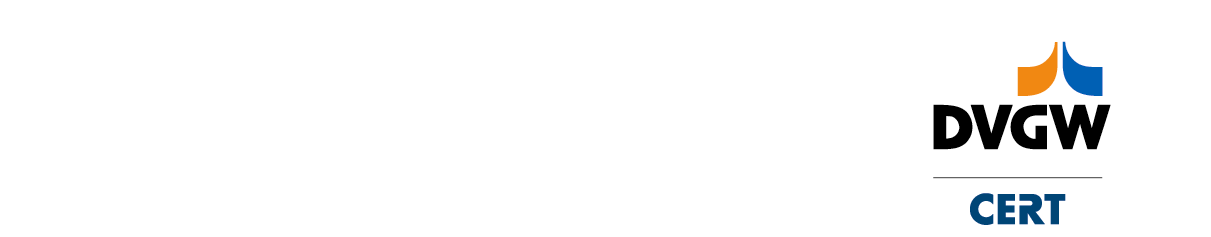 Application(DVGW certifications)DVGW file number:Application(DVGW certifications)DVGW file number:(filled out by DVGW CERT GmbH)(filled out by DVGW CERT GmbH)(filled out by DVGW CERT GmbH)(filled out by DVGW CERT GmbH)Company, address (please tick as appropriate):Company, address (please tick as appropriate):Company, address (please tick as appropriate):Company, address (please tick as appropriate):Company, address (please tick as appropriate):Company, address (please tick as appropriate):Company, address (please tick as appropriate):Company, address (please tick as appropriate):Company, address (please tick as appropriate):ACIP1)2)3)(See General information on the certification procedures on Page 3)(See General information on the certification procedures on Page 3)(See General information on the certification procedures on Page 3)(See General information on the certification procedures on Page 3)(See General information on the certification procedures on Page 3)(See General information on the certification procedures on Page 3)(See General information on the certification procedures on Page 3)(See General information on the certification procedures on Page 3)A -  Applicant1)A -  Applicant1)A -  Applicant1)C -  Certificate holder1) (manufacturer)C -  Certificate holder1) (manufacturer)I -  Invoicee1)I -  Invoicee1)I -  Invoicee1)I -  Invoicee1)I -  Invoicee1)I -  Invoicee1)I -  Invoicee1)I -  Invoicee1)P -  Production plant2P -  Production plant2P -  Production plant2P -  Production plant2P -  Production plant2Applicant/Contact person:Applicant/Contact person:Applicant/Contact person:Applicant/Contact person:Applicant/Contact person:Applicant/Contact person:Applicant/Contact person:Applicant/Contact person:Applicant/Contact person:Applicant/Contact person:Applicant/Contact person:Applicant/Contact person:Applicant/Contact person:Applicant/Contact person:Name:Name:Phone:Phone:Fax:Fax:Fax:Email:Email:....@........@........@........@........@........@........@........@........@........@........@........@....Component-/ or Product designation2)Component-/ or Product designation2)Component-/ or Product designation2)Component-/ or Product designation2)Component-/ or Product designation2)Component-/ or Product designation2)Component-/ or Product designation2)Model sign/Trade nameModel sign/Trade nameModel sign/Trade nameModel sign/Trade nameModel sign/Trade nameModel sign/Trade nameModel sign/Trade nameProcedure „1 +“Procedure „1 +“Procedure „type testing“Procedure „type testing“Component group *Component group *Composite product **Composite product **Issue certificate also inlanguagelanguage         Requested testing laboratories:Laboratories for further tests required (e.g. KTW, W 270):Link to DVGW type examination certificateRegistration number(s) involved:Registration number(s):HW-     Modification of certificationsModification of certificationsType of modification:Extension according to transitional regulation KTW-BWGL section 4.1 (based on information letter dated February 15, 2023)Extension according to transitional regulation KTW-BWGL section 4.1 (based on information letter dated February 15, 2023)Renewal of existing certificationRenewal of existing certificationChange of production plant(s) (please indicate on page 1)Change of production plant(s) (please indicate on page 1)General information on the certification procedure:The certification is based on the current Rules of Procedure of DVGW CERT GmbH for the DVGW certification of non-harmonized products. Certification, registration, surveillance, recertification, extensions, amendments, conveyance and certificate issuing fees applicable on the date of receipt of the application (date of postmark). The annual registration fee will be calculated on the basis of the fees and certification information applicable on 1 January of the year concerned. Queries concerning an invoice must be sent in writing within four weeks after receipt of invoice, stating the reason for the objection. Failure to submit an objection in due time will be deemed to constitute acceptance of the invoice. The venue for any disputes from the Rules of Procedure or the Schedule of Fees shall be Bonn, Germany. The German version of all documents issued shall be binding.The product testing is carried out under a seperate contract between the applicant and the test laboratory(ies) recognized for the relevant product(s) The certification approval and surveillance of quality management systems are carried out under direct contracts with DVGW CERT GmbH. In such cases, test laboratories are not entitled to issue invoices directly to the customer. Applications concerning the certification and surveillance procedure must be made to DVGW CERT GmbH. If control testing is chosen as the surveillance procedure the certificate holder shall place a corresponding order with the laboratory(ies) indicated in the confirmation of order issued by DVGW CERT GmbH. All testings and surveillance work must be carried out in accordance with the test rules and standards listed in the confirmation of order.If the surveillance measure is not carried out within the stipulated deadlines, the certificate will be suspended three months after the surveillance period has expired until a positive surveillance measure has been demonstrated. However, suspension shall not last for more than three months. If another three-month period has passed without successful surveillance after the certificate has been suspended, the certificate will be withdrawn irrevocably. Suspension and withdrawal of certificates will be indicated accordingly in the online registers of DVGW CERT GmbH. DVGW CERT GmbH is not liable for any damages caused by the suspension or withdrawal of certificates.The application for granting of certification will be confirmed by DVGW CERT GmbH within 4 weeks and assigned a reference number, or rejected if no applicable test specfications or approved and/or accredited test laboratories should exist for the product. In the event of any ambiguities or uncertainties, the applicant will receive an interim report after a maximum of 4 weeks. The order confirmation (order cornfirmation and applicable file number) by DVGW CERT GmbH markst he beginning of the certification procedure. The certificate holder (applicant) hereby undertakes not to have any tests carried out by a test laboratory which was in any was involved with the development or design of the product or provided any other advice in connection with the product. He also undertakes not to make any advertising statements or other public announcements about interim or final results of the testing and certification procedure until he has received notification from DVGW CERT GmbH that the procedure has been completed. Products also covered by an EC Directive EC directives, may be covered by the same surveillance procedure. Only information given in writing on the certification process is binding.The applicant shall submit evidence of the object of the certificate holder/manufacturer. Entry in the Commercial Register (comparable valid legal evidence shall be supplied by non-German applicants) shall be deemed sufficient evidence. The applicant and/or certificate holder shall be the certification body’s (or the DVGW CERT GmbH) relevant collaborative partner in all matters relating to the requested certification procedure. The certificate holder shall be fully entitled to use the issued certificate and shall assume all rights and obligations pursuant to the Rules of Procedure.If DVGW CERT GmbH has issued a certificate or certificate of conformity, the certificate holder shall inform DVGW CERT GmbH without delay of each modification of the certified product or the production process which could affect the characteristics of the product relevant for certification as well as any changes in the company’s name and address. If the certificate holder does not comply with this obligation, he shall no longer be entitled to use the respective certification or conformity marks. Certification and conformity maks may only be used as specified by DVGW CERT GmbH and only for the certified products, models and types. Use of the certification or conformity marks shall be subject to the applicable licensing requirements of DVGW CERT GmbH.The applicant hereby confirms that, on the basis of the information currently available, the product does not give rise to any infringements of patents or copyrights.Supplementary technical information and explanations(Place and date)(Place and date)(Legally binding signature and stamp of the applicant or certificate holder)